О Т К Р Ы Т О Е    А К Ц И О Н Е Р Н О Е     О Б Щ Е С Т В О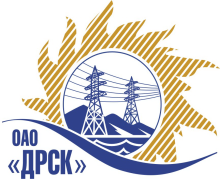 Уведомление № 02-02-19-502 от 16.06.2015 г.О внесении изменений в Извещение и Закупочную документацию по открытому запросу предложений «Обеспечение пожарной безопасности (обработка деревянных конструкций)» для филиала «Приморские электрические сети» (закупка 919 р.4.1)г. Благовещенск                                                                       «16» июня 2015 г.Организатор: ОАО «Дальневосточная распределительная сетевая компания» (далее ОАО «ДРСК») (почтовый адрес: 675000, г. Благовещенск, ул. Шевченко 28, тел.: 8 (4162) 397-307, e-mail:  ignatova-ta@drsk.ru). Способ и предмет закупки: открытый запрос предложения закупка № 919 «Обеспечение пожарной безопасности (обработка деревянных конструкций)» для филиала «Приморские электрические сети». Извещение опубликовано на сайте в информационно-телекоммуникационной сети «Интернет» www.zakupki.gov.ru (далее — «официальный сайт»), электронной торговой площадке на Интернет-сайте www.b2b-energo.ru, копия извещения размещена на Интернет-сайте Организатора по адресу: www.drsk.ru  в разделе «Закупки», «Сведения о закупках» 18.05.2015г. № 31502363161. Внесены следующие изменения в извещение и закупочную документацию:Пункт 20 Извещения читать в следующей редакции: «Дата, время и место рассмотрения предложений:  Предполагается, что рассмотрение предложений участников будет осуществлено в срок до 17:00 час (местного времени) 19 июня 2015 г. по адресу Организатора. Организатор по согласованию с Заказчиком вправе, при необходимости, изменить данный срок.»	Пункт 21 Извещения читать в следующей редакции: Дата, время и место подведения итогов закупки: Организатора, подведение итогов  запроса предложений будет осуществлено в срок до 17:00 час. (местного времени) 30 июня 2015 г. по адресу Организатора. Организатор по согласованию с Заказчиком вправе, при необходимости, изменить данный срок.Пункт 4.2.19 Закупочной документации читать в следующей редакции: «Дата, время и место рассмотрения Предложений: Предполагается, что рассмотрение предложений будет осуществлено в срок 19.06.2015 г. по адресу Организатора. Организатор вправе, при необходимости, изменить данный срок»Пункт 4.2.20 Закупочной документации читать в следующей редакции: «Дата, время и место подведения итогов закупки: Предполагается, что подведение итогов  запроса предложений будет осуществлено в ОАО «ДРСК»  до 30.06.2015 г по адресу 675000, Благовещенск, ул. Шевченко, 28, каб. 248. Организатор вправе, при необходимости, изменить данный срок»Все остальные условия Закупочной документации остаются без изменения.Ответственный секретарьЗакупочной комиссии ОАО «ДРСК» 2 уровня                                                      	О.А. МоторинаИсп. Игнатова Т.А.Тел./факс: (416-2) 397-307 ignatova-ta@drsk.ruДАЛЬНЕВОСТОЧНАЯ РАСПРЕДЕЛИТЕЛЬНАЯ СЕТЕВАЯ КОМПАНИЯУл.Шевченко, 28,   г.Благовещенск,  675000,     РоссияТел: (4162) 397-359; Тел/факс (4162) 397-200, 397-436Телетайп    154147 «МАРС»;         E-mail: doc@drsk.ruОКПО 78900638,    ОГРН  1052800111308,   ИНН/КПП  2801108200/280150001